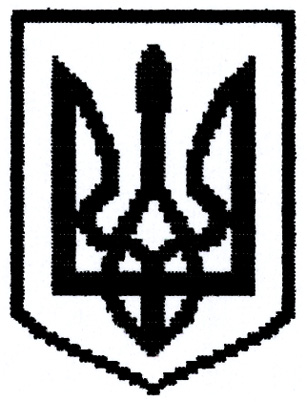 УКРАЇНАМІНІСТЕРСТВО ОСВІТИ І НАУКИ УКРАЇНИОДЕСЬКИЙ  НАЦІОНАЛЬНИЙ ТЕХНОЛОГІЧНИЙ УНІВЕРСИТЕТНАКАЗ______________                                  м. Одеса                                       __________Про направлення здобувачів освітина практикуУ відповідності до графіку навчального процесу,  існуючих договорів та подання завідувача кафедриНАКАЗУЮ:1. Направити здобувачів освіти І курсу денної форми навчання, які навчаються за СВО «Бакалавр» факультету НГтаЕ спеціальності 141 «Електроенергетика, електротехніка та електромеханіка» за ОПП «Нетрадиційні та відновлювані джерела енергії» для проходження ознайомчої практики з 01.12.2022 р. по 28.12.2022 р.на базове підприємство:2. Направити здобувачів освіти ІІІ курсу денної форми навчання, які навчаються за СВО «Бакалавр» факультету НГтаЕ спеціальності 141 «Електроенергетика, електротехніка та електромеханіка» за ОПП «Нетрадиційні та відновлювані джерела енергії» для проходження виробничої  практики з 01.02.2023 р. по 28.02.2023 р.на базове підприємство:3. Направити здобувача освіти ІІІ курсу зі скороченим терміном навчання 1 рік і 10 місяців денної форми навчання, який навчається за СВО «Бакалавр» факультету НГтаЕ  спеціальності 141 «Електроенергетика, електротехніка та електромеханіка» за ОПП «Нетрадиційні та відновлювані джерела енергії» для проходження виробничої практики з 01.02.2023 р. по 28.02.2023 р.на базове підприємство:4. Направити здобувачів освіти ІІІ курсу денної форми навчання, які навчаються за СВО «Бакалавр» факультету НГтаЕ спеціальності 101 «Екологія» за ОПП «Екологія» для проходження виробничої  практики з 01.02.2023 р. по 14.02.2023 р.на базове підприємство:5. Направити здобувача освіти І курсу зі скороченим терміном навчання 1 рік і 10 місяців денної форми навчання, який навчається за СВО «Бакалавр» факультету НГтаЕ спеціальності 101 «Екологія» за ОПП «Екологія» для проходження виробничої  практики з 01.02.2023 р. по 14.02.2023 р.на базове підприємство:6. Направити здобувачів освіти ІV курсу денної форми навчання, які навчаються за СВО «Бакалавр» факультету НГтаЕ спеціальності 141 «Електроенергетика, електротехніка та електромеханіка» за ОПП «Нетрадиційні та відновлювані джерела енергії» для проходження переддипломної практики з 01.02.2023 р. по 28.02.2023 р.на базове підприємство:7. Направити здобувачів освіти ІІ курсу зі скороченим терміном навчання 1 рік і 10 місяців денної форми навчання, які навчаються за СВО «Бакалавр» факультету НГтаЕ спеціальності 141 «Електроенергетика, електротехніка та електромеханіка» за ОПП «Нетрадиційні та відновлювані джерела енергії» для проходження переддипломної практики з 01.02.2023 р. по 28.02.2023 р.на базове підприємство:8. Направити здобувача освіти V курсу заочної форми навчання, який навчається за СВО «Бакалавр» факультету НГтаЕ спеціальності 141 «Електроенергетика, електротехніка та електромеханіка» за ОПП «Нетрадиційні та відновлювані джерела енергії» для проходження переддипломної практики з 28.02.2023 р. по 20.03.2023 р.на базове підприємство:9. Направити здобувачів освіти ІІІ курсу зі скороченим терміном навчання 2 роки і 10 місяців заочної форми навчання, які навчаються за СВО «Бакалавр» факультету НГтаЕ спеціальності 141 «Електроенергетика, електротехніка та електромеханіка» за ОПП «Нетрадиційні та відновлювані джерела енергії» для проходження переддипломної практики з 01.02.2023 р. по 28.02.2023 р.на базове підприємство:10. Направити здобувача освіти ІІ курсу зі скороченим терміном навчання 1 рік і 10 місяців заочної форми навчання, який навчається за СВО «Бакалавр» факультету НГтаЕ спеціальності 141 «Електроенергетика, електротехніка та електромеханіка» за ОПП «Нетрадиційні та відновлювані джерела енергії» для проходження переддипломної практики з 28.02.2023 р. по 20.03.2023 р.на базове підприємство:11. Направити здобувачів освіти ІV курсу денної форми навчання, які навчаються за СВО «Бакалавр» факультету НГтаЕ спеціальності 101 «Екологія» за ОПП «Екологія» для проходження переддипломної практики з 15.02.2023 р. по 07.03.2023 р.на базове підприємство:12. Направити здобувачів освіти ІІ курсу зі скороченим терміном навчання 1 рік і 10 місяців денної форми навчання, які навчаються за СВО «Бакалавр» факультету НГтаЕ спеціальності 101 «Екологія» за ОПП «Екологія» для проходження переддипломної практики з 15.02.2023 р. по 07.03.2023 р.на базове підприємство:13. Направити здобувача освіти V курсу заочної форми навчання, який навчається за СВО «Бакалавр» факультету НГтаЕ спеціальності 101 «Екологія» за ОПП «Екологія» для проходження переддипломної практики з 15.02.2023 р. по 07.03.2023 р.на базове підприємство:14. Направити здобувачів освіти ІІ курсу зі скороченим терміном навчання 1 рік і 10 місяців заочної форми навчання, які навчаються за СВО «Бакалавр» факультету НГтаЕ спеціальності 101 «Екологія» за ОПП «Екологія» для проходження переддипломної практики з 15.02.2023 р. по 07.03.2023 р.на базове підприємство:15. З урахуванням ситуації щодо запобігання поширенню на території України гострої респіраторної хвороби COVID-19 відповідно до Розпорядження КМУ від 25.03.20 р. № 338-р зі змінами та Указу Президента України від 24.02.22 р. №64 «Про введення воєнного стану в Україні» зі змінами, у разі, якщо практику неможливо організувати у звичайному режимі, проходження практики можливе з використанням технологій дистанційного навчання.16. Відповідальність за виконання цього наказу покласти на декана факультету НГтаЕ.17. Контроль за виконанням наказу покласти на проректора з НПтаНР.         В.о. ректора                                                                          Марина МАРДАРПОГОДЖЕНО:Розсилка:Служба діловодстваДеканат НГтаЕКафедра ЕТтаПЕДиректор студентського житлового комплексу Центр СПС і ВЮридичний відділПроректор з НПтаНР№ з/пПрізвище І.Б.ГрупаПідприємство№ договоруКерівники1.1.Бєліков І. Ю.ЕН-414ПП«ІНФО-ЗВ’ЯЗОК»№ 06-1/22-07від 13.09.2022 р.доц.Дем’яненко Ю.І.,викл. Халак В.Ф.1.2.Брайко В. Ю.ЕН-414ПП«ІНФО-ЗВ’ЯЗОК»№ 06-1/22-07від 13.09.2022 р.доц.Дем’яненко Ю.І.,викл. Халак В.Ф.1.3.Кульчицький А. С.ЕН-414ПП«ІНФО-ЗВ’ЯЗОК»№ 06-1/22-07від 13.09.2022 р.доц.Дем’яненко Ю.І.,викл. Халак В.Ф.1.4.Недобейчук Ю. С.ЕН-414ПП«ІНФО-ЗВ’ЯЗОК»№ 06-1/22-07від 13.09.2022 р.доц.Дем’яненко Ю.І.,викл. Халак В.Ф.1.5.Орлянський П. А.ЕН-414ПП«ІНФО-ЗВ’ЯЗОК»№ 06-1/22-07від 13.09.2022 р.доц.Дем’яненко Ю.І.,викл. Халак В.Ф.1.6.Семещенко Р. Є.ЕН-414ПП«ІНФО-ЗВ’ЯЗОК»№ 06-1/22-07від 13.09.2022 р.доц.Дем’яненко Ю.І.,викл. Халак В.Ф.1.7.Стоянов М. Р.ЕН-414ПП«ІНФО-ЗВ’ЯЗОК»№ 06-1/22-07від 13.09.2022 р.доц.Дем’яненко Ю.І.,викл. Халак В.Ф.№ з/пПрізвище І.Б.ГрупаПідприємство№ договоруКерівники2.1.Бакулкін О.К.ЕН-434ПП«ІНФО-ЗВ’ЯЗОК»№ 06-1/22-07від 13.09.2022 р.доц.Дем’яненко Ю.І.,викл. Халак В.Ф.2.2.Буриндін М.Ю.ЕН-434ПП«ІНФО-ЗВ’ЯЗОК»№ 06-1/22-07від 13.09.2022 р.доц.Дем’яненко Ю.І.,викл. Халак В.Ф.2.3.Васічев Я.О.ЕН-434ПП«ІНФО-ЗВ’ЯЗОК»№ 06-1/22-07від 13.09.2022 р.доц.Дем’яненко Ю.І.,викл. Халак В.Ф.2.4.Гуцало Д.Д.ЕН-434ПП«ІНФО-ЗВ’ЯЗОК»№ 06-1/22-07від 13.09.2022 р.доц.Дем’яненко Ю.І.,викл. Халак В.Ф.2.5.Зайцев Б.О.ЕН-434ПП«ІНФО-ЗВ’ЯЗОК»№ 06-1/22-07від 13.09.2022 р.доц.Дем’яненко Ю.І.,викл. Халак В.Ф.2.6.Іщенко Є.С.ЕН-434ПП«ІНФО-ЗВ’ЯЗОК»№ 06-1/22-07від 13.09.2022 р.доц.Дем’яненко Ю.І.,викл. Халак В.Ф.2.7.Карпій М.Д.ЕН-434ПП«ІНФО-ЗВ’ЯЗОК»№ 06-1/22-07від 13.09.2022 р.доц.Дем’яненко Ю.І.,викл. Халак В.Ф.2.8.Кравченко А.В.ЕН-434ПП«ІНФО-ЗВ’ЯЗОК»№ 06-1/22-07від 13.09.2022 р.доц.Дем’яненко Ю.І.,викл. Халак В.Ф.2.9.Станкевич Д.О.ЕН-434ПП«ІНФО-ЗВ’ЯЗОК»№ 06-1/22-07від 13.09.2022 р.доц.Дем’яненко Ю.І.,викл. Халак В.Ф.2.10.Сутула В.О.ЕН-434ПП«ІНФО-ЗВ’ЯЗОК»№ 06-1/22-07від 13.09.2022 р.доц.Дем’яненко Ю.І.,викл. Халак В.Ф.№ з/пПрізвище І.Б.ГрупаПідприємство№ договоруКерівник3.1.Бурдейний О. В.ЕН-434Каф. ЕТтаПЕ-доц.Дем’яненко Ю.І.№ з/пПрізвище І.Б.ГрупаПідприємство№ договоруКерівник4.1.Васильєва А.М.ЕК-435ПРАТ «Чорноморський паливний термінал»№ 11/22-07від29.09.2022 р.проф.Семенюк Ю.В.4.2.Докаліна В.Є.ЕК-435ПРАТ «Чорноморський паливний термінал»№ 11/22-07від29.09.2022 р.проф.Семенюк Ю.В.4.3.Корабльов С.С.ЕК-435ПРАТ «Чорноморський паливний термінал»№ 11/22-07від29.09.2022 р.проф.Семенюк Ю.В.4.4.Ло І.ЕК-435ПРАТ «Чорноморський паливний термінал»№ 11/22-07від29.09.2022 р.проф.Семенюк Ю.В.4.5Русол К.В.ЕК-435ПРАТ «Чорноморський паливний термінал»№ 11/22-07від29.09.2022 р.проф.Семенюк Ю.В.4.6.Стратієнко Б.С.ЕК-435ПРАТ «Чорноморський паливний термінал»№ 11/22-07від29.09.2022 р.проф.Семенюк Ю.В.№ з/пПрізвище І.Б.ГрупаПідприємство№ договоруКерівник5.1.Чернов К.В.ЕК-435ПРАТ «Чорноморський паливний термінал»№ 11/22-07від29.09.2022 р.проф.Семенюк Ю.В.№ з/пПрізвище І.Б.ГрупаПідприємство№ договоруКерівники6.1.Бесараб В.С.ЕН-444ПП «ІНФО-ЗВ’ЯЗОК»№ 06-1/22-07від 13.09.2022 р.доц.Дем’яненко Ю.І.6.2.Осадчук А.О.ЕН-444ПП «ІНФО-ЗВ’ЯЗОК»№ 06-1/22-07від 13.09.2022 р.доц.Дем’яненко Ю.І.6.3.Пильний Я.С.ЕН-444ПП «ІНФО-ЗВ’ЯЗОК»№ 06-1/22-07від 13.09.2022 р.доц.Дем’яненко Ю.І.6.4.Сухар Б.І.ЕН-444ПП «ІНФО-ЗВ’ЯЗОК»№ 06-1/22-07від 13.09.2022 р.доц.Дем’яненко Ю.І.6.5.Доценко Е.С.ЕН-444ПП «ІНФО-ЗВ’ЯЗОК»№ 06-1/22-07від 13.09.2022 р.доц. Бошков Л.З.6.6.Полевой М.О.ЕН-444ПП «ІНФО-ЗВ’ЯЗОК»№ 06-1/22-07від 13.09.2022 р.доц. Ярошенко В.М.6.7.Паюк Д.В.ЕН-444Кафедра ЕТтаПЕ-доц. Подмазко О.С.6.8.Томаши Д.О.ЕН-444Кафедра ЕТтаПЕ-доц. Подмазко О.С.№ з/пПрізвище І.Б.ГрупаПідприємство№ договоруКерівники7.1.Голубенко А.І.ЕН-444ПП«ІНФО-ЗВ’ЯЗОК»№ 06-1/22-07від 13.09.2022 р.доц. Бошков Л.З.7.2.Дальчук К.В.ЕН-444ПП«ІНФО-ЗВ’ЯЗОК»№ 06-1/22-07від 13.09.2022 р.доц. Ярошенко В.М.7.3.Кашин Д. С.ЕН-444ПП«ІНФО-ЗВ’ЯЗОК»№ 06-1/22-07від 13.09.2022 р.доц. Подмазко О.С.7.4.Свінченко О.С.ЕН-444ПП«ІНФО-ЗВ’ЯЗОК»№ 06-1/22-07від 13.09.2022 р.доц. Подмазко О.С.№ з/пПрізвище І.Б.ГрупаПідприємство№ договоруКерівник8.1.Романенко О.С.ЗН-754ПП «ІНФО-ЗВ’ЯЗОК»№ 06-1/22-07від 13.09.2022 р.доц. Бошков Л.З.№ з/пПрізвище І.Б.ГрупаПідприємство№ договоруКерівники9.1.Кисльонок О.А.ЗН-754ПП«ІНФО-ЗВ’ЯЗОК»№ 06-1/22-07від 13.09.2022 р.доц. Дем’яненко Ю.І.9.2.Королевич А.О.ЗН-754ПП«ІНФО-ЗВ’ЯЗОК»№ 06-1/22-07від 13.09.2022 р.доц. Ярошенко В.М.9.3.Нагірняк П.В.ЗН-754ПП«ІНФО-ЗВ’ЯЗОК»№ 06-1/22-07від 13.09.2022 р.доц. Бошков Л.З.№ з/пПрізвище І.Б.ГрупаПідприємство№ договоруКерівник10.1.Урба В.В.ЗН-754ПП«ІНФО-ЗВ’ЯЗОК»№ 06-1/22-07від 13.09.2022 р.доц. Бошков Л.З.№ з/пПрізвище І.Б.ГрупаПідприємство№ договоруКерівник11.1.Білозор Л.О.ЕК-445ПРАТ «Чорноморський паливний термінал»№ 11/22-07від29.09.2022 р.проф.Семенюк Ю.В.11.2.Домброускас О.Р.ЕК-445ПРАТ «Чорноморський паливний термінал»№ 11/22-07від29.09.2022 р.проф.Семенюк Ю.В.11.3.Поліщук О.С.ЕК-445ПРАТ «Чорноморський паливний термінал»№ 11/22-07від29.09.2022 р.проф.Семенюк Ю.В.11.4.Коровіна А.О.ЕК-445ПРАТ «Чорноморський паливний термінал»№ 11/22-07від29.09.2022 р.проф.Семенюк Ю.В.11.5Онищук А.П.ЕК-445ПРАТ «Чорноморський паливний термінал»№ 11/22-07від29.09.2022 р.проф.Семенюк Ю.В.11.6.Кисельов М.Є.ЕК-445ПРАТ «Чорноморський паливний термінал»№ 11/22-07від29.09.2022 р.проф.Якуб Л.М.11.7.Прозоркевич Є.Д.ЕК-445ПРАТ «Чорноморський паливний термінал»№ 11/22-07від29.09.2022 р.проф.Якуб Л.М.№ з/пПрізвище І.Б.ГрупаПідприємство№ договоруКерівники12.1.Захарченко Н.В.ЕК-445ПРАТ «Чорноморський паливний термінал»№ 11/22-07від 29.09.2022 р.проф.Якуб Л.М.12.2.Резанцева В.О.ЕК-445ПРАТ «Чорноморський паливний термінал»№ 11/22-07від 29.09.2022 р.проф. Семенюк Ю.В.№ з/пПрізвище І.Б.ГрупаПідприємство№ договоруКерівник13.1.Богуславенко О.О.ЗЕ-759Кафедра ЕТтаПЕ-проф. Якуб Л.М.№ з/пПрізвище І.Б.ГрупаПідприємство№ договоруКерівники14.1.Рєпіна Н.С.ЗЕ-759Кафедра ЕТтаПЕ-проф.Семенюк Ю.В.14.2.Шавріна В.В.ЗЕ-759Кафедра ЕТтаПЕ-проф.Семенюк Ю.В.В.о. проректора з НПтаНРНадія ДЕЦДекан факультету НГтаЕТетяна ШПИРКОДиректор Центру СПС і В  Ірина БІЛЕНЬКАНачальник юридичного відділуТетяна КРАВЧЕНКО